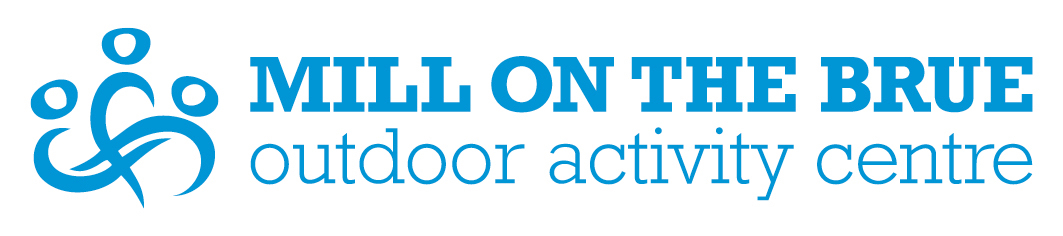 Senior InstructorWe are looking for an inspiring, energetic and credible additional Senior Instructor to train, develop and supervise our Instructor team and to deliver high quality experiential learning to a range of groups.Mill on the Brue is an innovative family run Outdoor Activity Centre in Somerset with a strong environmental ethos. Established in 1982, the Centre provides residential and day courses for schools, youth and student groups, and summer camps for unaccompanied children, with a focus on experiential education. We also host events and functions throughout the year, including weddings and parties.
As well as instructing, our Senior Instructors are involved in planning, training and overseeing the delivery of both residential and day visit groups to ensure quality and consistency. The successful individual will be able to demonstrate high standards of communication, organisation, attention to detail, professionalism and self-motivation, and be a team role model. We are looking for someone who understands and can apply experiential learning principles, together with experience of working with primary school groups.Mill on the Brue offers a competitive salary, regular training opportunities and support in gaining NGB awards. RequirementsYou need to be enthusiastic and passionate about the outdoors and the environment, understand experiential learning and have a minimum of 12 months experience in a similar role. You must hold at least two of the following qualifications:SPA/ RCI AwardUKCC British Canoeing Level 2 (Core) Coach AwardML / WGL Award or equivalentERCA / IRATAValid Driving LicenceValid First Aid certificate (minimum 16 hours)Salary: - £ 20,134 + 5% pension contributionTo apply: Please submit a CV and Cover letter to personnel@millonthebrue.co.ukClosing date for applications: Sunday 21st March 2021 - 5.00pmIf you would like to discuss the role please contact Heather: 01749 812307 (week day mornings) or email personnel@millonthebrue.co.ukStart Date: To be arranged depending on Covid-19 restrictions to business operationFor further information please see the attached Job Description.